苏州大学学生自主缴费流程缴费方式一：微信扫描下方二维码，或者搜索“苏州大学财务处”微信公众号并关注。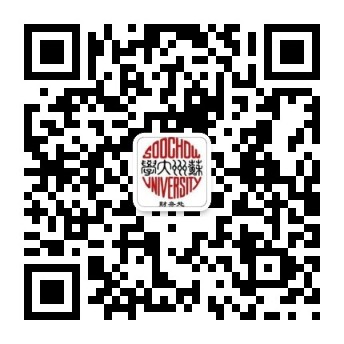 点击菜单“业务办理→缴费平台”，输入用户名、密码进行登录。登录方式一：用户名：身份证号码密码：无需输入点击登录即可登录方式二：用户名：学生学号密码：身份证后六位（港澳台、文正学院、应用技术学院的学生密码为学号）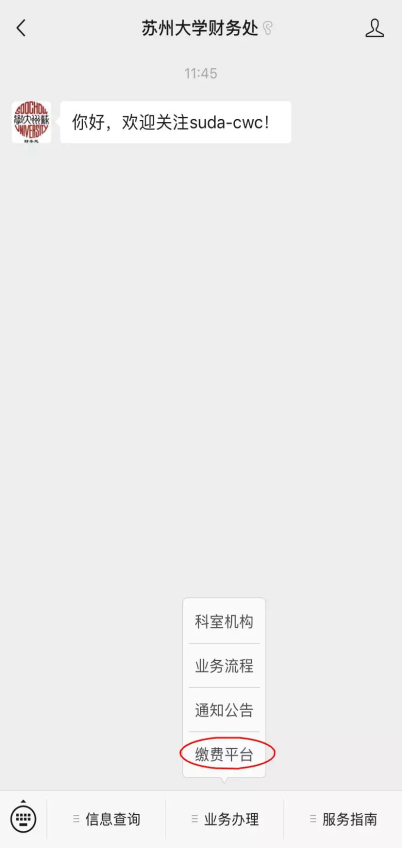 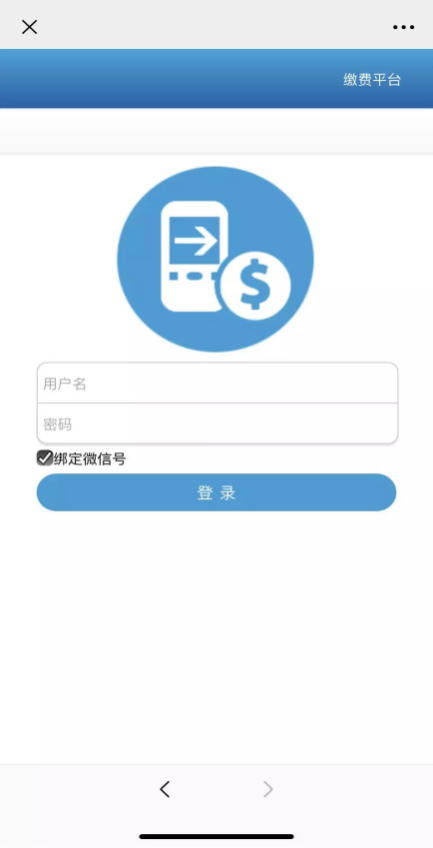 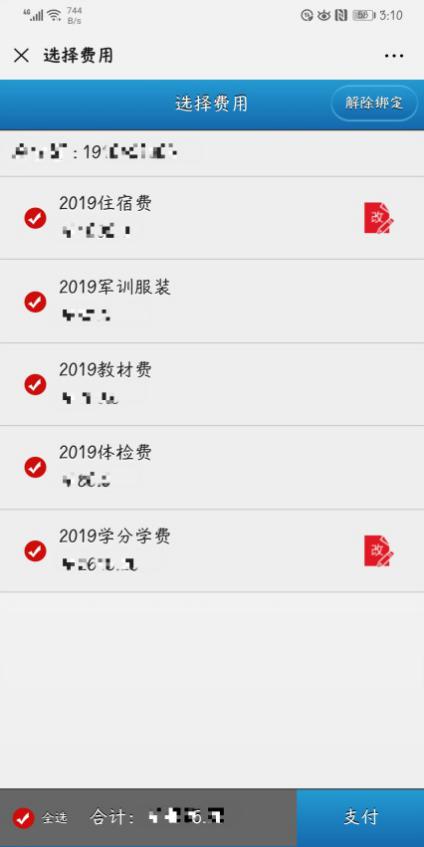 3、登录后请核实姓名等相关信息，确认无误后点击支付缴费。缴费方式二：登录pay.suda.edu.cn，输入用户名（学号）、密码（学校统一认证密码）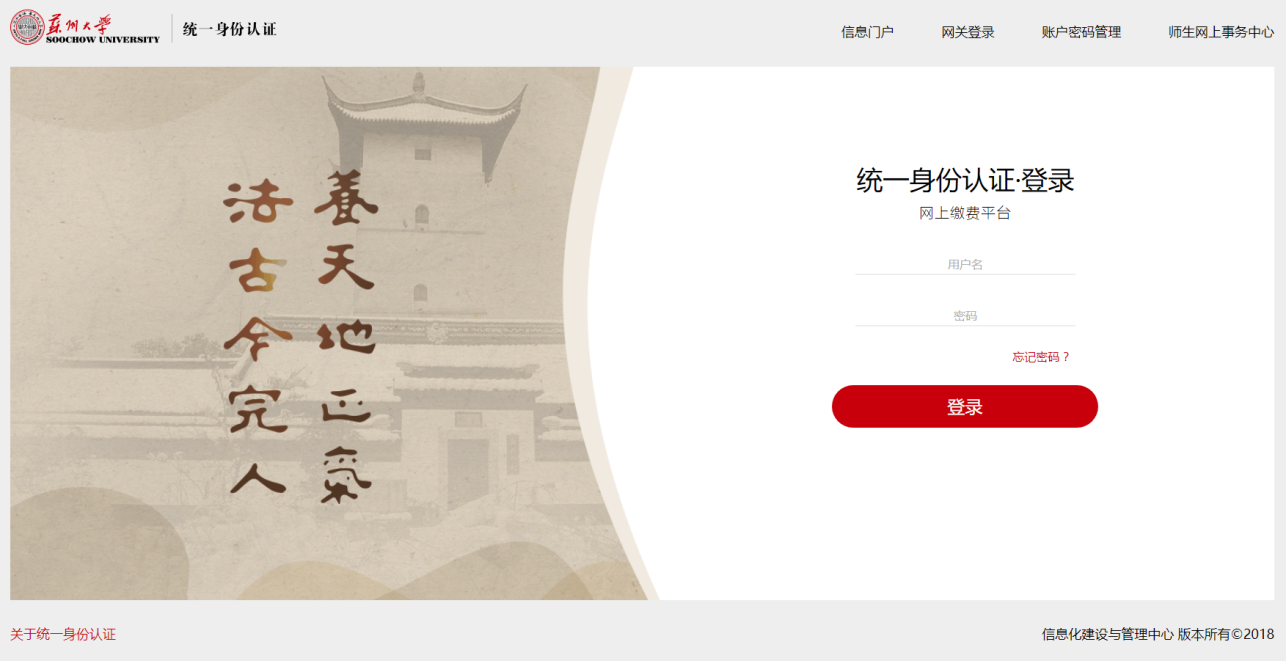 2、勾选缴费项，点击支付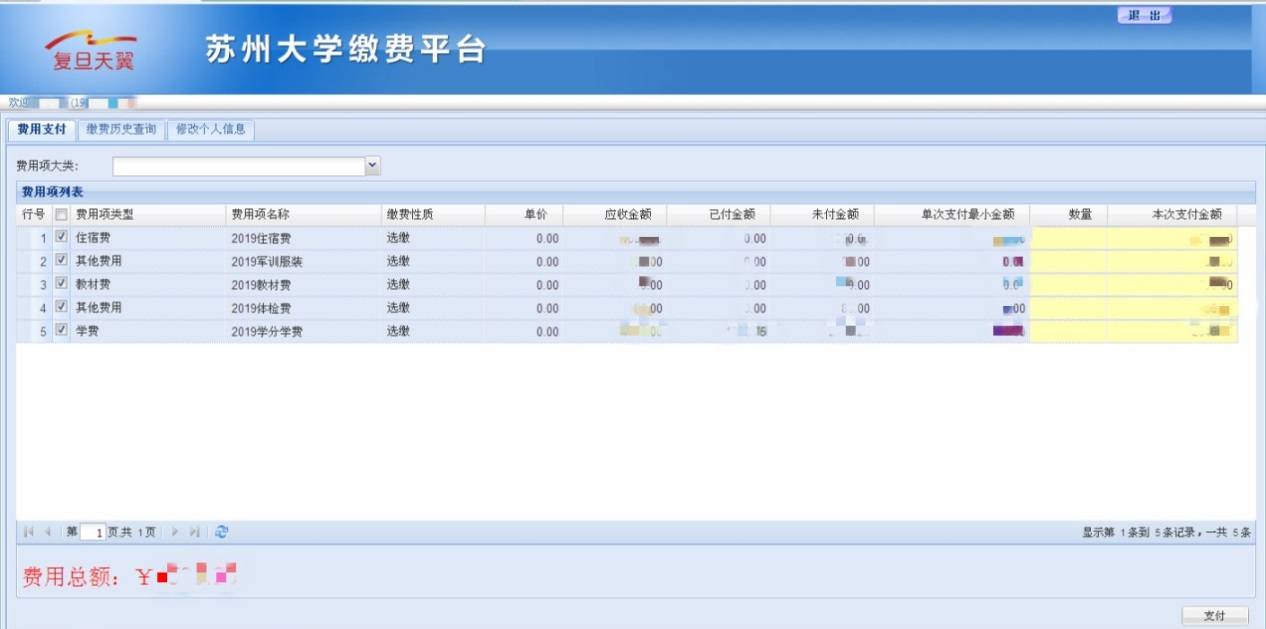 3、登录后请核实姓名等相关信息，确认无误后点击支付缴费。